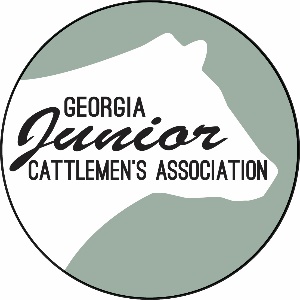 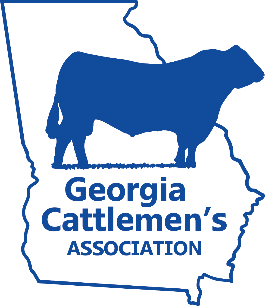 2021 JUNIOR CATTLEMEN OF THE YEARName: _______________________________________ GJCA Member #: ___________________________Farm or Ranch Name: _____________________________________________________________________Address: __________________________________________________________________________________City: _______________________________ State: ________________________ ZIP: ____________________Phone: ______________________________ Email: ______________________________________________Cattlemen’s Chapter: ______________________________ # of years in GJCA: ___________________Birthdate: __________ /__________ /__________Please answer the following questions in the space allotted. Additional pages will not be accepted.
Briefly describe the GJCA activities you have been involved with: 


What does GJCA mean to you? 


Explain your interest in agriculture: Explain your interest in the cattle industry: 
What are your career goals?
List awards, scholarships and other honors relative to agriculture:
This completed application is due to the Georgia Cattlemen’s Association office no later than Dec. 1, 2021. Applications may be either emailed or mailed to the office.Mail applications to:
Taylor PearceGeorgia Junior Cattlemen’s AssociationPO Box 27990Macon, GA 31221
Or via email at taylor.pearce@gabeef.orgThe winner of this award will be announced at the Cattlemen’s Ball at the Georgia Cattlemen’s Association Convention & Trade Show and Annual Beef Expo. The winner will be awarded a commemorative belt buckle and be recognized at the Ball with a feature video and will receive a feature story spread in the
Georgia Cattleman Magazine.